                                                                                                                                                                             .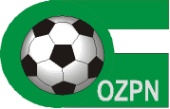 ANKIETA ZGŁOSZENIA DRUŻYN DO ROZGRYWEK MISTRZOWSKICH OZPN GORZÓW WLKP.  NA SEZON 2015/2016Nazwa Klubu...............................................................................................................................................................................................................................Dokładny adres do Korespondencji.......................................................................................................................................................e-mail..........................................................................................................................................................................................................................Zgłoszenia drużyn seniorów:Czy klub chce brać udział w rozgrywkach o Puchar Polski? (dotyczy  KLASY  A i  KLASY B) TAK                                       NIE4.  Zgłoszenia drużyn młodzieżowych:Prezes Klubu/ Nazwisko i imię:..........................................................................................................  tel. kom.:................................................... Adres:.......................................................................................................................................................................................................................................Kierownik klubu/ Nazwisko i imię:..................................................................................................... tel. kom.:...................................................Adres:..............................................................................................................................................................................................................................................   				                                                                             		..................................................                                                  								         	Prezes Klubu                                                                                                               Zgłoszenie drużyny oznaczyć znakiem XNazwisko i imię trenera Klasa trenerska (PZPN A, PZPN B)                   (    nr licencji)Nazwisko i imię trenera Klasa trenerska (PZPN A, PZPN B)                   (    nr licencji)TelefonMłodzieżowiec  Rocznik 1995III ligaMłodzieżowiec  Rocznik 1995IV ligaMłodzieżowiec  Rocznik 1995Klasa „O"Młodzieżowiec  Rocznik 1995Klasa ,A"Klasa „B"oznaczyć znakiem XNazwisko i imię trenera Klasa trenerskaTelefonLubuska Liga Jun.    Młodszych   ROCZNIK  (1999-2001)Przy  uprawnianiu uwzględniane będą tylko wyznaczone obok rocznikiOkręgowa Liga Jun.   Starszych      ROCZNIK  (1997-1999)Przy  uprawnianiu uwzględniane będą tylko wyznaczone obok rocznikiOkręgowa Liga Jun.  Młodszych      ROCZNIK  (1999-2001)Przy  uprawnianiu uwzględniane będą tylko wyznaczone obok rocznikiOkręgowa Liga           TrampkarzyROCZNIK   (2001-2003)Przy  uprawnianiu uwzględniane będą tylko wyznaczone obok rocznikiOkręgowa liga            Młodzików ROCZNIK     (2003-2005)Przy  uprawnianiu uwzględniane będą tylko wyznaczone obok rocznikiOkręgowa Liga          Orlika          ROCZNIK    (2005-2006)Przy  uprawnianiu uwzględniane będą tylko wyznaczone obok rocznikiOkręgowa Liga          Żaka     ROCZNIK    (2007-2008)LIGI    TERENOWETerenowa Liga jun. Starszych             LIGI    TERENOWETerenowa Liga jun. Młodszych           LIGI    TERENOWETerenowa Liga  Trampkarzy       LIGI    TERENOWETerenowa Liga  Młodzików         LIGI    TERENOWEORLIK                     LIGI    TERENOWEŻAK                             